30 – ORGANIZATIONTable of Contents													Pages30 – ORGANIZATION	92Northern California	92Southern California	9331 – Cal EMA FIRE AND RESCUE REGIONAL MAP	9432 – Cal EMA FIRE AND RESCUE REGIONAL ASSISTANT CHIEF MAP	9530 – ORGANIZATIONNorthern CaliforniaDispatch ChannelsSouthern CaliforniaDispatch Channels31 – Cal EMA FIRE AND RESCUE REGIONAL MAP  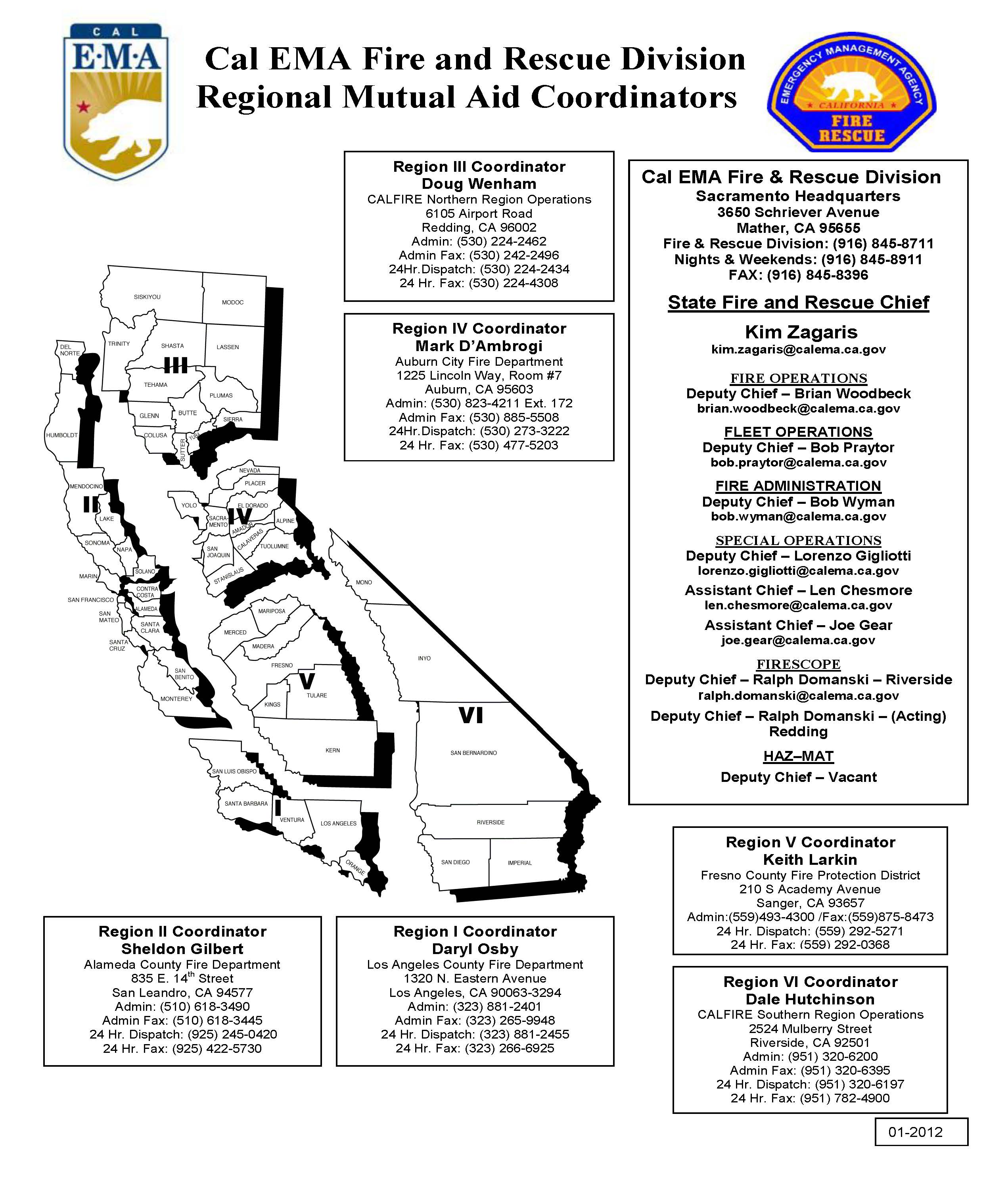 32 – Cal EMA FIRE AND RESCUE REGIONAL ASSISTANT CHIEF MAP  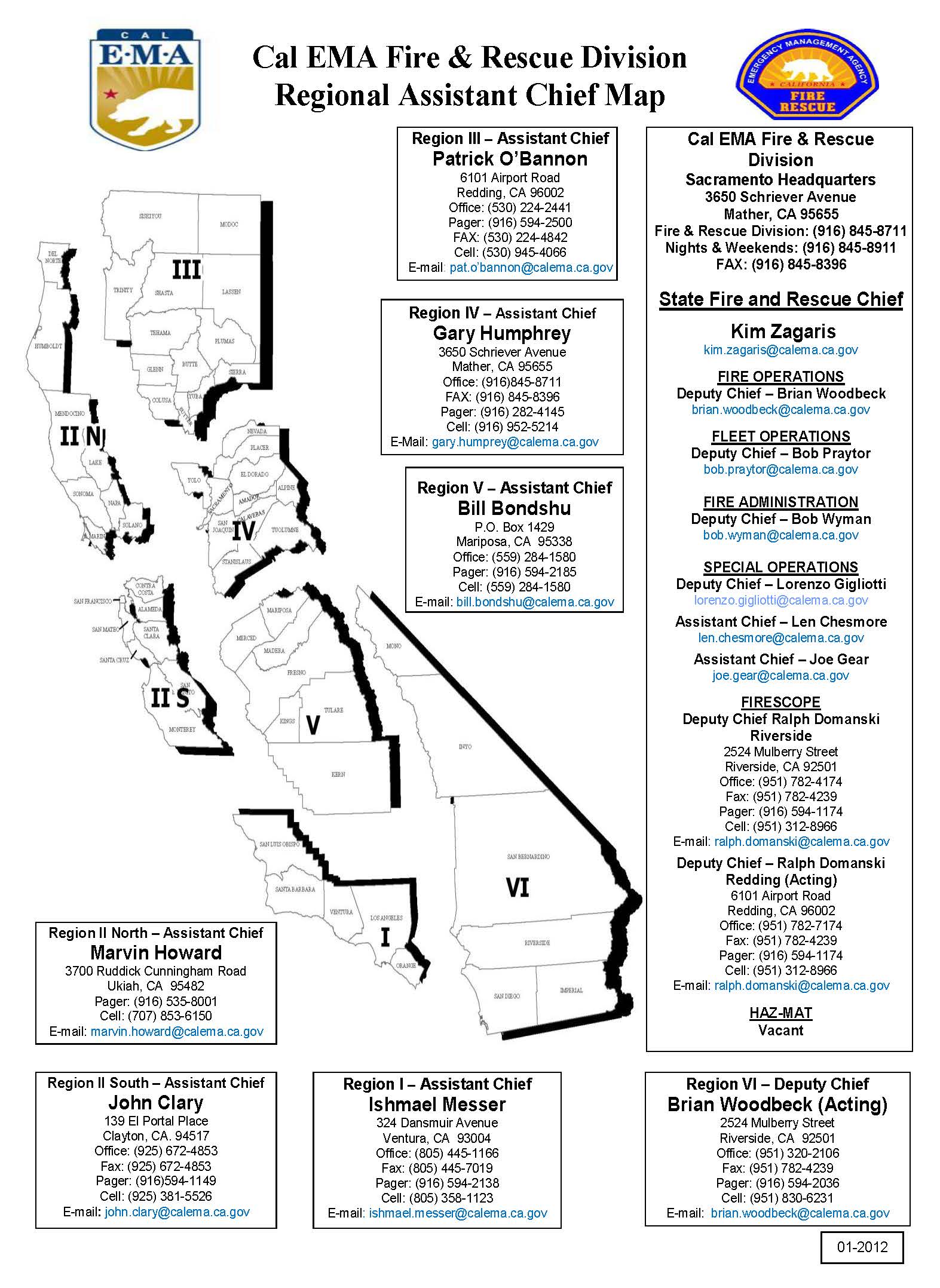 THIS  INTENTIONALLY LEFT FOR NOTES